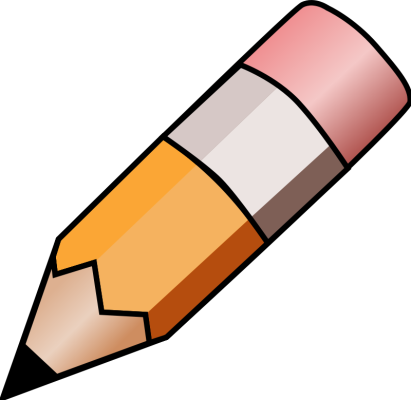 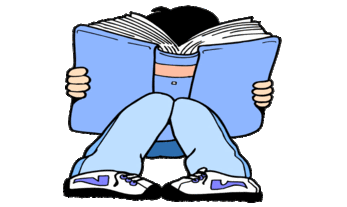 YEAR 2 HOME LEARNING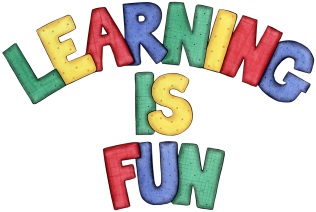 YEAR 2 HOME LEARNINGDate Set13.9.19Date Due18.9.19MathleticsOn Matheletics focus on the place value of numbers in 2 and 3 digit numbers and partitioning numbers into tens and ones. Also focus on revising number bonds to 20. All activities can be found on matheletics.com. SpellodromeWritingThe home learning challenge for this week is to research your class island and create a poster about Crete or Santorini. You must include the following facts:ClimateFoodHistoryPicturesFun FactsSpellings to learn this week: badgeedgebridge dodgefudgeReadingRecommended daily reading time:KS1 20 minutes.Home Learning ProjectDate Set:                       N/A                             Date Due:GreekPlease go to Greek Class Blog for Greek Home LearningGreek Class - St Cyprian's Greek Orthodox Primary Academy